Дата: 30  жовтня 2023Approved by: / Затверджено:Massimo Diana / п. Массімо ДіанаUNFPA Representative, Ukraine  / Представник UNFPA, Фонду ООН у галузі народонаселення в УкраїніЗАПИТ НА ПОДАННЯ ПРОПОЗИЦІЙ RFQ Nº UNFPA/UKR/RFQ/23/50Шановні пані / панове,UNFPA, Фонд ООН у галузі народонаселення, запрошує Вас надати цінову пропозицію на наступну послугу:Створення трьох відеороликів для проєкту «WE ACT: Діємо задля жінок та їхніх можливостей»Цей запит відкритий для всіх юридично зареєстрованих компаній в Україні, які можуть надавати належні послуги та володіють правоздатністю постачати/виконувати дані послуги в Україні, або через уповноважених представників.Про UNFPAUNFPA, Фонд ООН у галузі народонаселення, є міжнародною агенцією з розвитку, метою котрої є забезпечення та існування такого світу, в якому кожна вагітність бажана, кожні пологи безпечні та кожна молода людина може реалізувати свій потенціал. UNFPA є провідною установою ООН, яка сприяє реалізації права кожної жінки, чоловіка та дитини на здорове життя та рівні можливості. Для отримання більш детальної інформації щодо діяльності Фонду, звертайтеся, будь ласка, до вебсайту: UNFPA про нас.І. Технічне завдання (ТЗ)Передумови та опис програмиПроєкт «WE ACT II: Діємо задля жінок та їхніх можливостей» є продовженням 20-місячної програми «WE ACT», спрямованої на посилення спроможності місцевих організацій протидіяти гендерно зумовленому насильству та просування гендерної рівності в Україні, яку UNFPA впроваджувало за фінансової підтримки Європейського Союзу у 2021 - 2022 роках. Проєкт «WE ACT II: Діємо задля жінок та їхніх можливостей» – це 15-місячний проєкт, який сприятиме розширенню економічних можливостей жінок, які належать до вразливих категорій населення, з особливим фокусом на тих, які проживають у віддалених населених пунктах.Ціль проєкту: Посилення прав, можливостей та економічної спроможності жінок під час надзвичайної кризи, спричиненої повномасштабним російським вторгненням в Україну.Завдання 1: Підвищення спроможності місцевих громад  в чотирьох областях України надавати та підтримувати чинні сервіси та послуги, спрямовані на сприяння у працевлаштуванню вразливих категорій жінок, з метою задоволення специфічних потреб, спричинених повномасштабним вторгненням.За підтримки Європейського Союзу, у партнерстві з місцевими громадами та спираючись на досягнуті результати, в тому числі від програми WE ACT, UNFPA створює 20 Жіночих центрів працевлаштування у чотирьох областях на рівні громад, покликаних організувати навчання прикладним професіям, відстежувати відкриті місцеві вакансії та підвищувати обізнаність про можливості економічної підтримки з боку донорських та державних програм. Області та громади були визначені на початковому етапі: Полтавська, Сумська, Миколаївська та Дніпропетровська область. Центри працевлаштування виконуватимуть функції центрів консультування з питань зайнятості на рівні громади, збираючи актуальну інформацію про відкриті вакансії в сусідніх громадах, а також, за можливості та потреби, направлятимуть бенефіціарів до інших кар’єрних центрів, що підтримуються Фондом ООН у галузі народонаселення, для проходження додаткових або інших спеціалізованих тренінгів. Зазначені послуги надаватимуться кар’єрними радницями, відібраними з-поміж громадян громади та підготовленими Програмою.Центри працевлаштування організовуватимуть офлайн та онлайн інформаційні сесії на різноманітні теми, пов'язані з працевлаштуванням: наявні можливості працевлаштування та професійного навчання; складання резюме та навички проходження співбесіди тощо. Завдання 2: Забезпечення підтримки у працевлаштуванні жінок, які належать до вразливих категорій населення Центрами працевлаштування будуть організовані професійні курси прикладних професій (перукар, візажист, швачка тощо). У селах і селищах місцевих громад, охоплених роботою організацій, визначатимуть жінок, які потребують допомоги та бажають відвідувати курси. Будуть організовані професійні курси для жінок, з метою отримання доходу за допомогою прикладних професій, таких як перукарська справа, шиття та макіяж, залучаючи місцевий бізнес в обласних центрах для надання послуг з навчання/професійної підготовки. Випускницям курсів надаватимуться стартові набори з інструментами та матеріалами, що відповідають професії, за якою вони навчалися. Стартові набори дозволять жінкам розпочати економічну діяльність одразу після закінчення курсу, влаштувавшись на роботу в наявний бізнес або започаткувавши власну справу.  Програма також запрошуватиме жінок з релевантним досвідом до участі в курсах з ІТ-професій початкового рівня. Кар’єрні радниці, регіональні та програмні координатори вестимуть переговори з місцевими компаніями, які надають жінкам можливості для проходження стажування або тимчасової роботи, що сприятиме їхньому працевлаштуванню та надаватиме підтримку в адаптації на робочому місці.Необхідні умовиUNFPA, Фонд ООН у галузі народонаселення в Україні запрошує постачальників послуг, які мають успішний досвід роботи у відео продакшені та цифровому маркетингу подавати свої пропозиції щодо Створення відеороликів про жіночі центри працевлаштування. Усі відеоролики будуть розміщуватися на онлайн платформах, а також використовуватися у межах офлайн заходів. Методологія Завдання 1: виготовлення 1 анімованого відеоролика Мета анімованого відеоролика – розказати про проєкт «WE ACT2: Діємо задля жінок та їхніх можливостей», його завдання та сервіси.Тривалість відеоролику: від 1 до 2 хвилин  Обсяг робітОчікується, що обраний постачальник надасть такі послуги у межах цього завдання:Відео скрипт:Наявна стилістика проєкту: 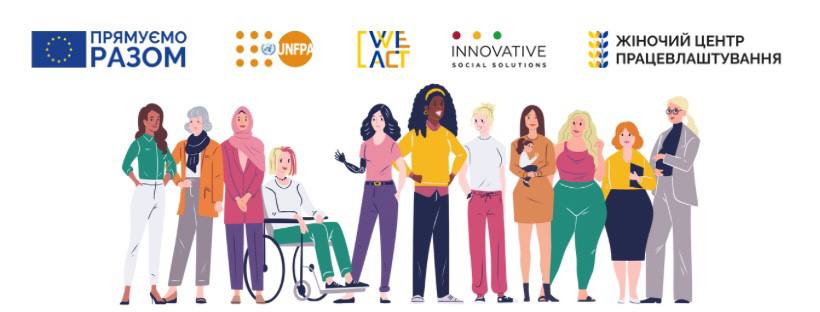 Очікувані результати та часові рамки  Під керівництвом комунікаційної команди проєкту, постачальник має надати такі продукти: Завдання 2:  Зняти два окремих відео, близько 1 хв кожне:Мета 1 відеоролика – показати як працюють Жіночі центри працевлаштування на прикладі 1-2 центрів.Мета  2 відеоролики – показати як відбуваються курси прикладних професій, організовані Жіночим центром працевлаштування на прикладі 1-2 курсів.Зробити фотозйомку на цих локаціях.Тривалість відеоролика: від 1 до 2 хвилинІдея: планується зняти 1 відео, фото (1-2 локації в одній області)Кадри як виглядає Жіночий центр працевлаштування, робоча обстановка, коментарі від кар'єрних радниць, коментарі від жінки чи жінок, які прийшли в Жіночий центр. 2 відео, фото (1-2 локації в одній області):Процес викладання курсів,  Коментар від викладача (-чки), коментар учасниць курсів.Референси https://www.youtube.com/watch?v=Qub7XmMxrGc&list=PLV4zy1apmIUbfr3lhjUzgTk-c3q89jb_U&index=14https://www.youtube.com/watch?v=jGzn0ZpuOccПотрібно надати:Всі вихідні raw файли фільмування.Аудіо доріжку, субтитри (за наявності), використані для відео.2 види фінальних репортажних роликів у форматах квадрат та 16х9 без жодних написів на відео (версія CLEAR), з написами (місто, титри і субтитри) українською мовою,  написами (місто, титри та субтитри) англійською мовою. Репортажні відео, де коментарі спікера(ів) чередуються з іншими кадрами (пологовий будинок ззовні та всередині, мобільна клініка в русі, всередині, лікарі за роботою, рюкзаки, брендингові елементи, кадри міст тощо. Кадри з породіллями, лікарями всередині медзакладу. Вони мають давати коментарі про їх актуальні проблеми та говорити, наскільки актуальна дана допомога та сервіси.Обсяг робітОчікується, що обраний постачальник надасть такі послуги у межах цього завдання:Концепція відеороликів та сценарій (сторіборд) для затвердження UNFPA Україна;Після узгодження зі сторони UNFPA Україна, остаточні варіанти роликів, виготовлені відповідно до затвердженого сценарію, готові до публікації в соціальних мережах та youtobe;Постер/банер з логотипами для соціальних мереж;Професійні фотографії Жіночих центрів працевлаштування, героїнь роликів, процесу проведення курсів.Ролик має  бути наданий у форматі для Youtobe та соціальних мереж (Facebook and Instagram) у 4 варіантах:Українська озвучка з українськими субтитрамиУкраїнська озвучка без субтитрівАнглійська озвучка з англійськими субтитрамиАнглійська озвучка без субтитрівАнглійський переклад буде надано Замовником.Усі права на зображення та музику використану у відеороликах мають передаватися на необмежений період замовнику для розповсюдження на усіх можливих носіях.Очікувані результати та часові рамки  Під керівництвом комунікаційної команди проєкту, постачальник має надати такі продукти: Інтелектуальна власність	Уся інформація, що відноситься до цього проекту (документальна, візуальна, цифрова, кібер, проектна документація і т.д.), із якою Підрядник може вступити в контакт при виконанні своїх обов'язків відповідно до цього завдання, залишається власністю Фонду ООН у галузі народонаселення, який має виняткові права на їх використання. За винятком цілей даного завдання, інформація не повинна бути розкрита громадськості або використовуватися в будь-якому виді без письмового дозволу Фонду ООН у галузі народонаселення відповідно до національних і міжнародних законів про авторські права.Оцінка пропозиціїДетальна оцінка пропозицій складається з оцінки технічної складової пропозиції та фінансової оцінки.Питання Питання або запити щодо подальшого роз’яснення надсилаються за наведеними нижче контактними даними:Дедлайн для запитань: четвер, 2 листопада, 12:00 за київським часом.III. Зміст пропозиційПропозиції мають надсилатися електронною поштою, за можливістю, одним повідомленням, залежно від розміру файлу та мають вміщувати: а) Відповідну висунутим вимогам технічну пропозицію. Технічна пропозиція має бути подана в електронному вигляді на пошту, вказану у розділі IV.концепція та бачення майбутніх відеороликівприклади робітінформація про юридичну особуб) Подану виключно згідно відповідного бланку цінову пропозицію.в) Мова пропозиції англійська або українська.г) Технічна та цінова пропозиція мають бути надіслані окремими файлами та бути підписані відповідним керівником компанії та надіслані у форматі PDF.Інструкції щодо подання пропозиційПропозиції мають бути підготовлені згідно Розділу III і IV разом з відповідно заповненим і підписаним бланком цінової пропозиції, надіслані до контактної особи тільки на вказану електронну пошту не пізніше ніж: понеділок, 13 листопада, 12:00 за київським часом. Пропозиції надіслані на будь-яку іншу електронну пошту не будуть прийняті до розгляду.Зверніть увагу на наступні інструкції щодо електронного подання:- Тема повідомлення має включати таке посилання: RFQ Nº UNFPA/UKR/RFQ/23/50. Пропозиції, що містять невірно вказану тему повідомлення можуть бути пропущені адміністратором та, таким чином, не потрапити до розгляду.- Загальний обсяг повідомлення, що надсилається не має перевищувати 20 MB (у тому числі, сам лист, надані додатки та заголовки). При великих розмірах файлу з технічним описом, останні мають надсилатися окремо перед кінцевим строком подання пропозицій.Оцінка пропозиційСпеціалізована оціночна комісія проводитиме оцінку пропозицій у два етапи. Технічні пропозиції будуть розглянуті  на відповідність вимогам до порівняння цінових пропозицій.ІV. Teхнічна оцінка Teхнічна оцінка Технічні пропозиції будуть оцінені згідно з умовами, вказаними в розділі про вимоги до надання послуг/ Розділ I Технічного завдання, та відповідно до критерій оцінки, що подані нижче. Дана шкала балів буде використана для забезпечення об’єктивності оцінки: Цінові пропозиції будуть оцінені тільки від тих постачальників, чиї технічні пропозиції набрали мінімальну кількість балів – 70 після технічної оцінки. Фінансова оцінка (100 балів максимально)Цінові пропозиції будуть оцінені на основі відповідності до вимог форми цінової пропозиції. Максимальна кількість балів для цінової пропозиції – 100, будуть передані найменшій сумарній ціні на основі спеціальної формули наданої у Технічному завданні. Усі інші цінові пропозиції отримають бали у зворотній пропорції згідно з такою формулою:Загальний балСумарна оцінка для кожної пропозиції буде середньозваженою сумою оцінки за технічну та фінансову пропозиції. Максимальна сума балів - 100 балів.Визначення переможця Договір на термін до 31 грудня 2023 року між UNFPA та постачальником буде укладено з тим претендентом, чия цінова пропозиція виявиться найменшою та буде відповідати вимогам документації конкурсних торгів.Право на змінення вимог під час прийняття рішеньUNFPA залишає за собою право збільшувати або зменшувати на 20% обсяг замовлення наданого в цьому запиті на подання пропозицій, без зміни ціни за одиницю товару або інших умов.Умови оплатиОплата здійснюється відповідно до отримання Замовником перелічених вище продуктів (результатів роботи), а також на основі наданого повного пакету супровідної платіжної документації.Оплата здійснюється у валюті: українських гривнях. У випадку використання двох валют, курсом обміну вважається операційний курс Організації Об'єднаних Націй в той день, в який UNFPA повідомляє про здійснення цих платежів (веб: www.treasury.un.org).Терміни оплати складають 30 днів після отримання товаросупровідних документів, рахунків-фактур та іншої документації, що вимагається договором.Шахрайство і корупціяUNFPA прагне запобігати, виявляти та вживати дій проти всіх випадків шахрайства щодо UNFPA та третіх сторін, які беруть участь у діяльності UNFPA. З політикою UNFPA щодо шахрайства та корупції можна ознайомитися тут: FraudPolicy. Подання пропозицій учасником передбачає, що останній ознайомлений з даними правилами.У разі та за потреби, постачальники, їх дочірні підприємства, агенти, посередники і керівники мають співпрацювати з Управлінням з аудиту та нагляду UNFPA, а також з будь-яким іншим уповноваженим з нагляду, який призначений Виконавчим Директором та Радником з етики UNFPA. Таке співробітництво включає, але не обмежується, наступне: доступ до всіх працівників, представників, агентів та уповноважених осіб постачальника; надання всіх необхідних документів, у тому числі фінансових. Нездатність повною мірою співпрацювати зі слідством буде вважатися достатньою підставою для UNFPA розірвати контракт з постачальником, та відсторонити і зняти його зі списку зареєстрованих Фондом постачальників. Конфіденційна гаряча лінія по боротьбі з шахрайством доступна для всіх учасників конкурсних торгів, про підозрілі та шахрайські дії має бути повідомлено через UNFPAInvestigationHotline.Політика нульової толерантностіUNFPA прийняв політику нульової толерантності щодо подарунків та знаків вдячності. Таким чином, прохання до постачальників не надсилати дарунки або проявляти інші знаки вдячності співробітникам UNFPA. Детальніше з цими правилами можна ознайомитися тут: ZeroTolerancePolicy.Опротестування процесу подання пропозиційПретенденти, які вважають, що до них були вчинені несправедливі дії під час процесу подання, оцінки пропозицій або присудження контракту можуть подати скаргу керівнику програми UNFPA, Фонду ООН у галузі народонаселення в Україні, Альоні Зубченко, на електронну пошту: zubchenko@unfpa.org. У разі незадоволення відповіддю, наданою керівником підрозділу ЮНФПА,  претендент може звернутися до Голови Відділу закупівель UNFPA procurement@unfpa.org.ЗауваженняУ разі неможливості доступу до будь-яких посилань у цьому запиті на подання пропозицій, претенденти можуть звернутися до співробітника Відділу закупівлі для отримання версії в форматі PDF. БЛАНК ЦІНОВОЇ ПРОПОЗИЦІЇПропозиції надаються з урахуванням ПДВ (в залежності від обраної системи оподаткування претендента)Цим засвідчую, що вище вказана компанія, яку я уповноважений представляти, переглянулаЗапит на Подання Пропозицій RFQ Nº UNFPA/UKR/RFQ/23/50 [Створення трьох відеороликів для проєкту «WE ACT ІІ: Діємо задля жінок та їхніх можливостей»], у тому числі всі додатки, зміни в документі (якщо такі мають місце) та відповіді UNFPA на уточнювальні питання з боку потенційного постачальника. Також, компанія приймає Загальні умови договору UNFPA та буде дотримуватися цієї цінової пропозиції до моменту закінчення терміну дії останньої. Додаток I:Загальні умови договору:De Minimis ContractsЦей запит на подання пропозицій підпадає під дію Загальних умов договору ФН ООН: De Minimis Contracts, який можна знайти тут: English, Spanish і French№НазваМетаОпис1Виготовлення візуальної частини відеороликаПідготовка сценарію,  фінального тексту  та затвердження візуальних рішень для анімованого відеороликаТривалість ролика: від 1 до 2 хвилин  На стороні підрядника:
1) Сценарій ролика розробляється підрядником та затверджується замовником. Можливий текст для відеоролика наданий нижче.2) Розробка візуального стилю відеоролика з дотриманням чинної стилістики проєкту та побажань замовника.3) Розкадровка відеоролика згідно затвердженого сценарію 4) Розробка «обкладинки» для відеоролика, які будуть використовуватися при завантаженні на YouTube та Facebook, Instagram.5) Готові відеоролики повинні бути горизонтального (публікація у YouTube та Facebook, квадрат для Instagram та вертикального формату (сторіз в інстаграм).Ролик має бути легкими для сприйняття із чіткими меседжами, персонажі ближчі до реалістичних. Візуальний підхід має бути приємним, викликати емоції,  герої мають викликати емпатію. Формат – графічний анімований ролик. Можливі референси: UNFPA Ukrainehttps://www.youtube.com/watch?v=GS971rG5BkI&t=13shttps://www.youtube.com/watch?v=MZGYMQ2CcVA&t=95shttps://www.youtube.com/watch?v=RqCh0Ws7uGEhttps://www.youtube.com/watch?v=duhJbuiZXU0 2Фіналізація відеороликаОзвучка відеоролика українською та англійською мовами, додавання субтитрів та фіналізація формату Ролик має бути виготовлений українською та англійською мовами із субтитрами та войсовером українською та англійською мовами.Підрядник має надати варіанти голосу за кадром для затвердження.Ролик має  бути наданий у форматі для Youtobe та соціальних мереж (Facebook and Instagram) у 4 варіантах:Українська озвучка із українськими субтитрамиУкраїнська озвучка без субтитрівАнглійська озвучка із англійськими субтитрамиАнглійська озвучка без субтитрівАнглійський переклад буде надано Замовником.Усі права на зображення та музику використану у відеороликах мають передаватися на необмежений період замовнику для розповсюдження на усіх можливих носіях.Текст Можлива графіка Європейський Союз та UNFPA знову обєднали свої зусилля задля розширення економічних можливостей жінок, які належать до вразливих категорій населення та імплементують другу частину програми WE ACT за підтримки ГО “Інноваційні соціальні рішення”Moving Forward та UNFPA логоWe Act  лого ISS лого WE ACT 2: Діємо задля жінок і їхніх можливостей - це 15 місячний проєкт, основними компонентами якого є: Підвищення спроможності місцевих громад  в чотирьох областях України надавати та підтримувати чинні сервіси та послуги, спрямовані на сприяння у працевлаштуванню вразливих категорій жінок, з метою задоволення специфічних потреб, спричинених повномасштабним вторгненням.Компонент 1Забезпечення підтримки у працевлаштуванні жінок, які належать до вразливих категорій населення Компонент 2Інформування жінок, які належать до вразливих категорій населення про доступні послуги з працевлаштуванняКомпонент 3Відкриття 20 Жіночих центрів працевлаштування у чотирьох областях України: Полтавській, Сумській, Дніпропетровській та Миколаївській та території таких громад: Сумська область Шосткинська територіальна громада -  Шосткинський район - м. Шостка Тростянецька територіальна громада - Охтирський район - м. Охтирка Конотопська територіальна громада - Конотопський районЛебединська територіальна громада - Роменська територіальна громада - Роменський районДніпропетровська обл.Жовтоводська - Кам’янський район - Центр громади: місто Жовті ВодиНовомосковська – Новомосковський район - Центр громади: місто НовомосковськПавлоградська – Павлоградський район - Центр громади: місто ПавлоградПетриківська територіальна громада – Дніпровський район - Центр громади: селище міського типу ПетриківкаСинельниківська  - Центр громади: м. Синельникове Полтавська область Лубенська - Центр громади: місто Лубни – Лубенський район Миргородська - Центр громади: місто Миргород - Миргородський районГорішньоплавнівська - Кременчуцький район - Центр громади: місто Горішні ПлавніПирятинська Центр громади: місто Пирятин - Лубенський районГадяцька  - Центр громади: місто Гадяч – Миргородський районМиколаївська область Новоодеська - Центр громади: місто Нова Одеса - Миколаївський районВознесенська – Вознесенський район - Центр громади: місто ВознесенськПервомайська - Центр громади: місто Первомайськ - Первомайський районБерезнегуватська – Баштанський район - Центр громади: селище міського типу БерезнегуватеВоскресенська – Миколаївський район - Центр громади: селище міського типу ВоскресенськеПрописати “Жіночі центри працевлаштування” Додати лого Центру Показати карту України.Підсвітити 4 області та 20 територіальних громад (і точкою позначити місто або селище, де розташований Центр).Жіночі центри працевлаштування покликані організувати навчання базовим прикладним професіям інформувати жінок про відкриті вакансії в своїй та в сусідніх громадахпідвищувати обізнаність жінок про можливості економічної підтримки з боку донорських та державних програмпроводити оффлайн та онлайн інформаційні сесії на різноманітні теми, пов'язані з працевлаштуваннямнадавати відповідні перенаправлення до спеціалізованих служб за підтримки UNFPAпідвищувати рівень обізнаності жінок з питань гендерно зумовленого насильства Виділити пункти графічними іконками або промалювати під кожний пункт дії жінок.В жіночих центрах працевлаштування працюватимуть Кар'єрні радниціДля жінок, які належать до вразливих категорій населення будуть організовані професійні курси прикладних професій та оффлайн та онлайн інформаційні сесії на різноманітні теми, пов'язані з працевлаштуванням Процес потрапляння на курси та інформаційні сесії:У громадах, кар'єрні радниці шукатимуть жінок, які потребують допомоги та бажають взяти участь у курсах.  Через соціальні мережі Жіночого центру працевлаштування будуть поширені реєстраційні форми на відповідні заходи та курси.Після проходження відбору жінки матимуть змогу відвідати професійні курси прикладних професій.Випускницям навчальних курсів будуть надані стартові набори, які дозволять жінкам розпочати економічну діяльність одразу після закінчення курсу, влаштувавшись на роботу в чинний бізнес або започаткувавши власну справу. Проєкт буде тісно співпрацювати з місцевими бізнесами, для проведення професійних курсів, надання жінкам можливості для проходження стажування або тимчасової роботи, що сприятиме їхньому працевлаштуванню та адаптації на робочому місці.15-місячна програма допоможе тисячам українок опанувати професію, яка допоможе позбутися бар’єрів та підвищити економічну спроможність.Дисклеймер.Програма «WE ACT II: Діємо задля жінок та їхніх можливостей» впроваджується UNFPA, Фондом ООН у галузі народонаселення за фінансової підтримки Європейського Союзу в партнерстві з ГО «Інноваційні соціальні рішення».EU, UNFPA and WeAct logo together, ІСР.No.Очікувані продукти Часові рамки (не пізніше, ніж)1Виготовлення візуальної частини відеоролика: затвердження сценарію та надання розкадрування відеоролика згідно зі сценарієм.2 тижні після підписання контракту 2Передача готових відеороликів у необхідних варіаціях, описаних в ТЗ До 15.12.2023  No.Очікувані продукти Часові рамки (не пізніше, ніж)1Концепція відеороликів та сценарій (сторіборд) для затвердження UNFPA Українадо 27.11.20232Передача готових відеороликів у необхідних варіаціях, описаних в ТЗ до 15.12.2023Контактна особа:Анастасія Єпик-ХанінаЕлектронна адреса:yepyk-khanina@unfpa.orgКонтактна особа:Ірина БогунЕлектронна адреса:ua-procurement@unfpa.orgКритерії[A] Максимальна кількість балів[B]Отримані бали[C]Вага (%)[B] x [C] = [D]Загальна кількість блаів[B] x [C] = [D]Загальна кількість блаівБачення майбутніх роликів - пропозиція візуальної складової анімованого відеороліка (промальовані 1-2 кадри)10030%Специфічний досвід та експертиза, що дотичні до завдання:Презентація компаніїПопередні клієнтиЗразки попередніх відеоробіт, в тому числі анімованих10045%Запропонований план робіт із часовими рамками10015%Якість підготовки пропозиції: працюючі посилання, орфографія, зручна форма подачі інформації1005%Підтверджений досвід роботи із міжнародними організаціями1005%Загальна сума500100%Рівень, який відповідає вимогам Технічного завдання, що базується на фактичних даних, включених в пропозицію Бали зі 100Значно перевищує вимоги90 – 100Перевищує вимоги80 – 89 Відповідає вимогам70 – 79Не відповідає вимогамдо 70Фінансова оцінка =Найнижча подана ціна ($)X 100 (Максимальна кількість балів)Фінансова оцінка =Цінова пропозиція, яка оцінюється ($)X 100 (Максимальна кількість балів)Загальний бал =70% Технічної оцінки + 30% Фінансової оцінкиНайменування претендента:Дата подання:Click here to enter a date.Номер запиту:RFQ Nº UNFPA/UKR/RFQ/23/50Валюта:UAHТермін дії цінової пропозиції:(пропозиція має бути чинною протягом щонайменше 2 місяців після кінцевого строку надсилання пропозицій)№ОписКількість співробітниківПогодинна оплатаКількість годин роботиЗагаломГонорари працівникам Гонорари працівникам Гонорари працівникам Гонорари працівникам Гонорари працівникам Гонорари працівникам Загальна сума гонорару, грнЗагальна сума гонорару, грнЗагальна сума гонорару, грнЗагальна сума гонорару, грнЗагальна сума гонорару, грнІнші витратиІнші витратиІнші витратиІнші витратиІнші витратиІнші витратиЗагальна сума інших витрат, грнЗагальна сума інших витрат, грнЗагальна сума інших витрат, грнЗагальна сума інших витрат, грнЗагальна сума інших витрат, грнЗагальна СУМА (без ПДВ), грнЗагальна СУМА (без ПДВ), грнЗагальна СУМА (без ПДВ), грнЗагальна СУМА (без ПДВ), грнЗагальна СУМА (без ПДВ), грнПДВ (якщо платник ПДВ), грнПДВ (якщо платник ПДВ), грнПДВ (якщо платник ПДВ), грнПДВ (якщо платник ПДВ), грнПДВ (якщо платник ПДВ), грнЗагальна сума цінової пропозиції (з ПДВ), грнЗагальна сума цінової пропозиції (з ПДВ), грнЗагальна сума цінової пропозиції (з ПДВ), грнЗагальна сума цінової пропозиції (з ПДВ), грнЗагальна сума цінової пропозиції (з ПДВ), грнClick here to enter a date.Ім’я, прізвище та посадаДата та місцеДата та місце